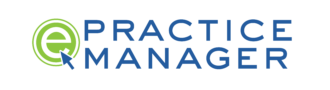 Refusal of Dental Treatment TemplateThis sample form is for illustrative purposes only. As each practice presents unique situations and statutes may vary by state, we recommend that you consult with your attorney prior to use of this or similar forms in your practice.Refusal of Dental TreatmentPatient Name: ______________________________________      Date of Birth:____________I am being provided this information and refusal form so I may fully understand the treatment recommended for me, make a well-informed decision regarding my proposed treatment, and understand the consequences of my refusal. I understand that I may ask any questions I wish regarding the recommended treatment.Nature of Recommended TreatmentIt has been recommended that I have the following treatment: ______________________________________________________________________________
______________________________________________________________________________ This recommendation is based on visual examination(s), any x-rays, models, photos, and other diagnostic tests, and my doctor’s knowledge of my medical and dental history. The treatment is necessary because of: Decay    Broken Tooth/Teeth    Infection    Periodontal (gum) disease    Pain Other: _____________________________________________________________________	The intended benefit of this treatment is: _________________________________________________________________________________________________________________________  	The prognosis, or chance of success, of this treatment is: _______________________________ 	My treatment is estimated to take _______ visits to complete. My treatment is estimated to cost $_________. 		.Alternative TreatmentsThe treatment recommended for me was chosen because it is believed to best suit my needs. I understand that alternative ways to treat my dental condition include:_____________________________________________________________________________	 No other reasonable treatment option exists for my condition. ________     I have had an opportunity to ask questions about these alternatives and any other   Patient Initials        treatments I have heard or thought about, including _______________________.Risks of Recommended Treatment		I understand that no dental treatment is completely risk free and that my dentist would take reasonable steps to limit any complications of my treatment. I understand that some after-treatment effects and complications tend to occur with regularity. These include:__________________________________________________________________________________________________________________________________________________________Risks of Not Having Recommended TreatmentI understand that complications to my teeth, mouth, and/or general health may occur if I do NOT proceed with the recommended treatment. These complications include:__________________________________________________________________________________________________________________________________________________________________     I have had an opportunity to ask questions about these risks and any other risks Patient Initials       I have heard or thought about.AcknowledgmentI, _______________________________, have received information about the proposed treatment. I have discussed my treatment with Dr. _____________________ and have been given an opportunity to ask questions and have them fully answered. I understand the nature of the recommended treatment, alternate treatment options, and the risks of the recommended treatment and my refusal of care.I do NOT wish to proceed with the recommended treatment.___________________________________________________			____________Signature (Patient/Parent/Guardian)							Date/Time___________________________________________________Relationship (if patient is a minor)___________________________________________________			____________Witness										Date/Time